        Карточка объекта на портале Турбаза.Спб.Ру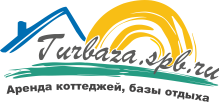 ТЕГИ (ставим да, если соответствуют)Объекты аренды (коттеджи/номера)Для добавления фотографий Вам необходимо выслать их нам на электронную почту (9843208@mail.ru) разными архивами:Общие фотографии Фото каждого объекта аренды (коттеджа или номера) в отдельном архивеНазвание объекта Район расположенияПо какой дороге можно добраться (укажите название шоссе)Расстояние от КАД Координаты API на Яндекс карте (gps координаты) Пользуемся яндекс http://api.yandex.ru/maps/tools/getlonglat/Ближайший нас. пунктВодоем (если есть, то укажите наименование)Питание (если есть, то какое)Бассейн (если есть – опишите подробнее)Лечение (если есть – опишите подробнее)Размещение животных (да, нет)Описание Вашего объекта (общая информация)Услуги  (банные услуги, развлечения, банкеты, спортивные игры и прочее)Укажите телефоны для приема звонковУкажите почту для отправки заявок и статистики персональной странички Вашего объектаУкажите сайтБаня/саунаМангалбеседкиСПАКафе или ресторанрыбалкаквадроциклывелосипедыпейнтболохотапарковкакемпингТренажерный залНазвание и тип (коттедж/номер)Вместимость (кол-во спальных мест) + доп. местаОписание Цена за сутки в будниЦена за сутки в выходныеЦена за выходные (пт-вс)